ZGŁOSZENIE UCZESTNICTWA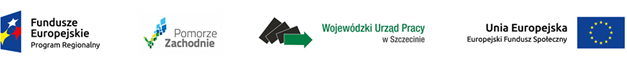 w szkoleniu pt. „Od pomysłu do projektu (ABC projektu) z wykorzystaniem systemu -LSI2014” adresowane do potencjalnych projektodawców deklarujących chęć realizacji projektów współfinansowanych ze środków Europejskiego Funduszu Społecznego w ramach
RPO WZ Miejsce szkolenia:
Koszalin, dnia   14 października 2016 r., w godz. 09.00 - 16.00Miejsce szkolenia: Centrum Edukacji Nauczycieli w Koszalinie, Ruszczyca 16Potwierdzam swoje uczestnictwo Wysyłając formularz zgłoszenia kandydat zobowiązuje się do pełnego uczestnictwa w szkoleniu w pełnym wymiarze godzin.Prosimy o wypełnienie zgłoszenia DRUKOWANYMI LITERAMI i przesłanie zeskanowanego zgłoszenia 
do dnia 10 października 2016 r. do godz. 12.00, na adres e-mail: rafal_rosinski@wup.pl. Przesłanie wypełnionego formularza nie jest jednoznaczne z przyjęciem zgłoszenia, decyduje kolejność zgłoszeń. Liczba miejsc ograniczona.W przypadku pytań dotyczących szkolenia prosimy kontaktować się z p. Rafałem Rosińskim pod numerem telefonu (91) 42 56 204.Imię i nazwiskoInstytucjaTelefonAdres do korespondencjiE-mailAdres do korespondencjiE-mailAdres do korespondencjiW skali od 1 do 5, jak ocenia Pan(i) swój poziom wiedzy w zakresie tematu szkolenia? gdzie: 1- słabo, 5- bardzo dobrze   1	2	3	4	5Jestem osobą poruszającą się na wózku inwalidzkim.Tak		Nie		Czy ma Pan(i) specjalne potrzeby związane z uczestnictwem w szkoleniu?………………………………………………………………………………………………………………….	Podpis